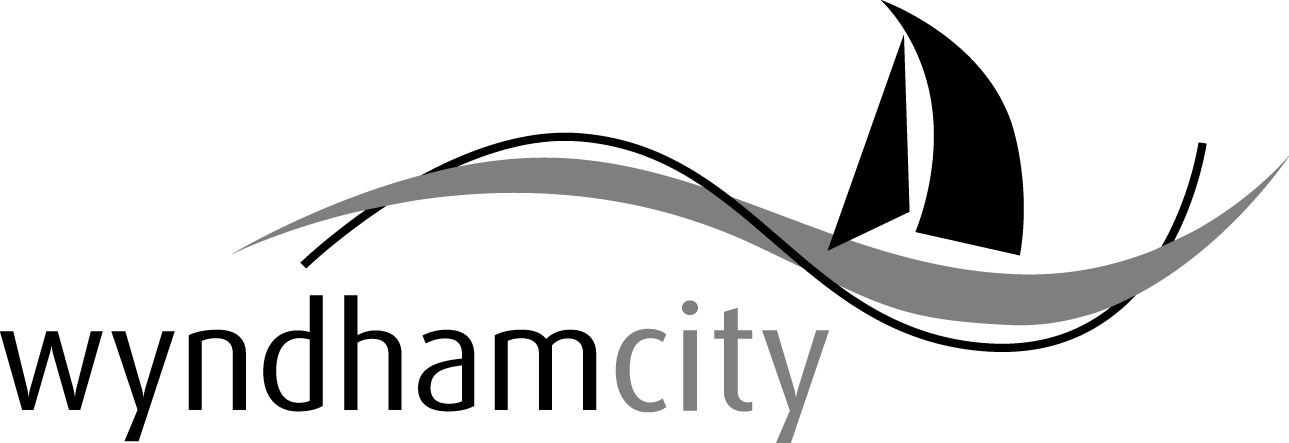 NOMINATION STATEMENT	Please list your name and address details and then Full NameCorporation name and ACN (if applicable)Address of person/Corporation	I declare that I was not driving or in possession or control of the vehicle at the time of the offence because (select option):	List the details of the person or corporation who was in possession or control of the vehicle at the time of the offence. Surname / Corporation name	First name / Corporation ACN	Address of person / CorporationDrive licence / Permit Number	State / Country of issue	Date of birthPlease Note: Nominating a person who resides outside of Australia cannot be accepted by Council. Should the person who was in control of the motor vehicle at the time of the offence reside outside of Australia, owner onus applies and therefore you are liable for the infringement.	Tell us what reasonable and diligent enquiries you’ve made to try to identify the person in possession or control of the vehicle at the time of the offence, or why you are rejecting the nominationNote: Failure to keep a record of who was in possession or control of the vehicle involved in the offence is not an adequate reason unless you can prove exceptional circumstances. If the offence involves a taxi-cab, you cannot nominate another person if you are recorded as the driver in the operator’s records, and you cannot claim you are not aware of, or cannot identify the driver.  If you need additional writing space, please attach a signed extra page.	Confirm the details provided are correct and sign to complete nomination statement:It is an offence under the Road Safety Act 1986 (which may carry a fine in excess of $9,000 and potential licence loss for an individual, or a fine in excess of $18,000 for a body corporate) to knowingly provide false or misleading information in a nomination statement. I understand that I may be served with a summons to give evidence in relation to this nomination. Your signature							DateREQUEST A COURT HEARINGI decline to have this matter dealt with under these enforcement provisions and want to have the matter heard and determined by a Court. I understand I may receive a summons for this offence. Full Name	Your driver licenceCorporation name and ACN (if applicable)	Date of birthAddress (Court summons will be sent here)EmailMobile number	Your signature	Date			Privacy Collection Statement: Your personal information is being collected for Infringement handling purposes in accordance with Council functions under various Acts.  Your information will be used by Council and its Contracted Service providers or as permitted by Law. To gain access to your information please contact Council’s Privacy Officer on 03 9742 0777.Infringement NumberVehicle Registration NumberStateStateStatePostcodePostcodePostcodePostcodeSomeone else was the driver in possession or control of the vehicle at the time of the offenceI sold this vehicle to someone else or permanently disposed of the vehicle on this date:I believe the vehicle or number plates displayed on the vehicle were stolen.Note: You must attach Police ReportI do not know and cannot identify the person in possession of the vehicle at the time of the offence. Note: This statement cannot be selected where the offence involves a taxi-cab.I was incorrectly nominated as the responsible person in relation to the vehicle and I reject the nomination. StateStateStatePostcodePostcodePostcodePostcodeDD/MM/YYYYDD/MM/YYYYDD/MM/YYYYStateStateStatePostcodePostcodePostcodePostcodeDD/MM/YYYY